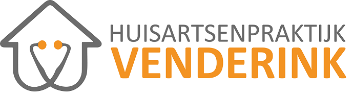 Klachtenformulier Huisartsenpraktijk Venderink
Graag helemaal invullen
Nadat ook de achterzijde van het formulier is ingevuld kunt u dit formulier afgeven bij de balie.Wij nemen daarna telefonisch of schriftelijk contact met u op.Leidt dit voor u niet tot tevredenheid, dan kan de klacht worden voorgelegd aan de onafhankelijke Klachtenfunctionaris van HOOG. Dit geldt ook wanneer u een klacht heeft over de  zorg die verleend word door de huisartsenpost in Winterswijk. De klachtenfunctionaris zoekt samen met u naar een oplossing van uw klacht of probleem. De klachtenfunctionaris kan proberen de klacht te bemiddelen. Daarbij kiest de klachtenfunctionaris geen partij, maar helpt u en de huisarts/huisartsenpost om de klacht samen op te lossen. Alles wat u de klachtenfunctionaris vertelt is vertrouwelijk. U kunt de klachtenfunctionaris bereiken via het secretariaat van de huisartsenorganisatie Oost-Achterhoek tel: 0543-5478U kunt dit formulier afgeven bij de balie.Uw gegevens (degene die de klacht indient)Naam:                                                                                                    M / VAdres:Postcode + woonplaats:Telefoonnummer:Gegevens van de patiënt (dit kan iemand anders zijn dan de indiener)Naam van de patiënt:

Geboortedatum patiënt:Relatie tussen de indiener en de patiënt (bijv. ouder, echtgenote):Aard van de klachtAard van de klachtDatum gebeurtenis:Tijdstip:De klacht gaat over (meerdere keuzes mogelijk):Medisch handelen van medewerkerBejegening door medewerker
(=de manier waarop de medewerker tegen u praat of met u omgaat)Organisatie huisartsenpraktijk
(= de manier waarop diverse zaken in de praktijk geregeld zijn)Administratieve of financiële afhandelingIets andersDe klacht gaat over (meerdere keuzes mogelijk):Medisch handelen van medewerkerBejegening door medewerker
(=de manier waarop de medewerker tegen u praat of met u omgaat)Organisatie huisartsenpraktijk
(= de manier waarop diverse zaken in de praktijk geregeld zijn)Administratieve of financiële afhandelingIets andersOmschrijving van de klacht: